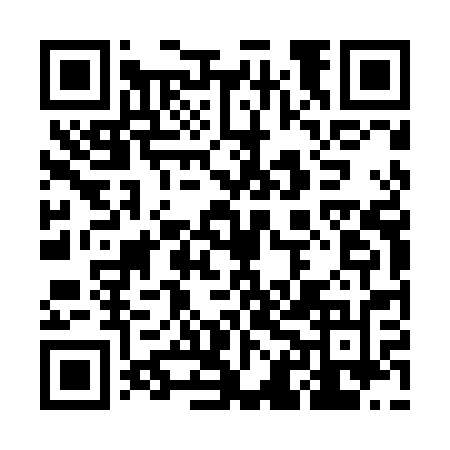 Ramadan times for Zrobki, PolandMon 11 Mar 2024 - Wed 10 Apr 2024High Latitude Method: Angle Based RulePrayer Calculation Method: Muslim World LeagueAsar Calculation Method: HanafiPrayer times provided by https://www.salahtimes.comDateDayFajrSuhurSunriseDhuhrAsrIftarMaghribIsha11Mon3:553:555:5311:393:285:265:267:1712Tue3:523:525:5011:393:305:285:287:1913Wed3:503:505:4811:383:315:305:307:2114Thu3:473:475:4511:383:335:325:327:2315Fri3:443:445:4311:383:345:345:347:2616Sat3:413:415:4011:383:365:365:367:2817Sun3:393:395:3811:373:375:385:387:3018Mon3:363:365:3611:373:395:395:397:3219Tue3:333:335:3311:373:405:415:417:3420Wed3:303:305:3111:363:425:435:437:3621Thu3:273:275:2811:363:435:455:457:3822Fri3:253:255:2611:363:455:475:477:4123Sat3:223:225:2311:353:465:495:497:4324Sun3:193:195:2111:353:485:515:517:4525Mon3:163:165:1811:353:495:525:527:4826Tue3:133:135:1611:353:505:545:547:5027Wed3:103:105:1311:343:525:565:567:5228Thu3:073:075:1111:343:535:585:587:5429Fri3:043:045:0911:343:556:006:007:5730Sat3:013:015:0611:333:566:026:027:5931Sun3:583:586:0412:334:577:047:049:021Mon3:553:556:0112:334:597:057:059:042Tue3:513:515:5912:325:007:077:079:073Wed3:483:485:5612:325:017:097:099:094Thu3:453:455:5412:325:037:117:119:125Fri3:423:425:5212:325:047:137:139:146Sat3:393:395:4912:315:057:157:159:177Sun3:353:355:4712:315:077:167:169:198Mon3:323:325:4412:315:087:187:189:229Tue3:293:295:4212:305:097:207:209:2510Wed3:253:255:4012:305:117:227:229:28